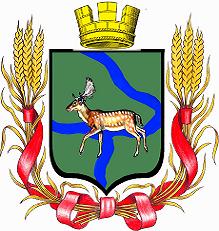 РОССИЙСКАЯ   ФЕДЕРАЦИЯДума  Еланского  городского  поселенияЕланского  муниципального  районаВолгоградской  областиРЕШЕНИЕ  № 55 / 9от  26  апреля  2006  годаО   Правилах  «Благоустройстваи санитарного содержания территорииЕланского  городского  поселения»(в редакции Решений Думы Еланского городского поселения от 28 июня 2007 года № 141/24,от 30 июня 2010 года № 73/9, от 26 декабря 2013 года № 307/43)Рассмотрев представленные Правила «Благоустройства и санитарного содержания территории Еланского городского поселения Еланского муниципального района Волгоградской области»Дума Еланского городского поселенияРешила:1. Утвердить «Правила благоустройства и санитарного содержания территории Еланского городского поселения Еланского муниципального района Волгоградской области» согласно приложения.2. Главе Администрации Еланского городского поселения Савину Н.А. опубликовать «Правила благоустройства и санитарного содержания территории Еланского городского поселения Еланского муниципального района Волгоградской области» в газете «Еланские вести».3. Настоящее Решение вступает в силу с момента опубликования.(в ред. Решения Думы Еланского городского поселения от 30 июня 2010 года № 73/9)Председатель ДумыЕланского городского поселения                                В.Ф.КорабельниковГлава Еланскогогородского поселения                                                   Н.А.СавинПриложениек решению Думы Еланскогогородского поселенияот 26 апреля 2006 года № 55/9ПРАВИЛАблагоустройства и санитарного содержания территории Еланского городского поселенияЕланского  муниципального  района  Волгоградской  областиВВЕДЕНИЕБлагоустройство – совокупность систем и объектов, построенных или произведенных действиями предприятий, организаций и граждан, направленная на создание или улучшение условий проживания жителей и функционирования инфраструктур Еланского городского поселения в соответствии с действующим законодательством, утверждёнными нормами и правилами.К понятию благоустройства или его объектов относятся: личные домовладения, многоквартирные жилые дома, здания, сооружения, дороги, проезды, площади, тротуары, инженерные сети, мосты, путепроводы, дамбы, набережные, пляжи, гидротехнические сооружения, памятники, малые архитектурные формы, рекламные объекты, ларьки, лотки, киоски, остановочные павильоны, обустройство и сооружения транспортного назначения, освещение, озеленение, санитарная очистка и уборка и т.д.Настоящие Правила охватывают круг вопросов, регламентирующих взаимоотношения и взаимодействие предприятий, организаций, учреждений независимо от форм собственности и граждан, определяют  порядок проведения тех или иных работ, определяют обязанности должностных лиц и граждан в области благоустройства и санитарного содержания объектов и территорий Еланского городского поселения.Настоящие Правила действуют на территории Еланского городского поселения и обязательны для исполнения всеми хозяйствующими субъектами (предприятиями, организациями независимо от форм собственности и ведомственной принадлежности, предпринимателями), учреждениями и гражданами.Данные Правила приняты в целях обеспечения прав граждан на благоприятную среду обитания – окружающую природную среду, условия труда, проживания, быта, отдыха, воспитания и обучения. Это право обеспечивается обязательным исполнением органами государственной власти, органами местного самоуправления, юридическими и физическими лицами (гражданами) требований законодательства Российской Федерации и настоящих Правил.   БЛАГОУСТРОЙСТВО,  САНИТАРНОЕ  СОДЕРЖАНИЕ  ОБЪЕКТОВИ  ТЕРРИТОРИИ  ЕЛАНСКОГО  ГОРОДСКОГО  ПОСЕЛЕНИЯ.1.  Общие положения1.1. Юридические лица и граждане, имеющие в собственности или на ином вещном праве земельные участки, здания, сооружения, коммуникации, жилые помещения, обязаны обеспечить санитарную очистку и уборку закрепленного участка в соответствии с Правилами санитарного содержания территорий населённых мест, утверждёнными Главным СЭУ Минздрава СССР от 5.08.1988 года № 4690-88 СанНиП 42-128-4680-88 в том числе:- регулярную уборку площадей, тротуаров, дорог, проездов, дворовых и придомовых территорий, остановочных площадок общественного транспорта;- хранение мусора и отходов в закрытых контейнерах, содержание в чистоте и технически исправном состоянии мест установки контейнеров и самих контейнеров;- исключен;(в ред. Решения Думы Еланского городского поселения от 30 июня 2010 года № 73/9)- поддержание в чистоте и технически исправном состоянии всех инженерных коммуникаций, сооружений и объектов внешнего благоустройства;- дезинфекцию и уборку дворовых уборных в не канализованных домах;- своевременный ремонт и окраску фасадов зданий, сооружений, крыш, входных дверей, экранов балконов и лоджий, водосточных труб, вывесок и световой рекламы, малых архитектурных форм и опор уличных светильников, мемориальных досок, остановочных павильонов, телефонных кабин, малых спортивных сооружений, элементов благоустройства кварталов, садов, парков, замену домовых знаков и аншлагов, разбитых стекол и урн, а также мытье фасадных дверей и окон.1.2. Уборка улиц, площадей, парков, набережных и других территорий общего пользования, своевременная замена и ремонт пришедших в негодность уличных и дворовых светильников, лестничного освещения подъездов осуществляются предприятиями, организациями, индивидуальными предпринимателями и гражданами на основании договоров, заключенных с муниципальным заказчиком.1.3. При заключении с Администрацией Еланского городского поселения  договоров аренды, пользования недвижимым имуществом и земельными участками как одного из основных условий договора включается обязательное содержание земельных участков, территорий уборки, включая санитарно- защитные зоны, в соответствии с настоящими Правилами.1.4. Ответственными за содержание в чистоте и порядке территории поселения, зданий и сооружений являются предприятия, организации, индивидуальные предприниматели и граждане, за которыми закреплены соответствующие участки уборки.2.  Организация уборки территории Еланского городского поселения.2.1. Участки уборки территории поселения закрепляются Администрацией за юридическими лицами и гражданами - собственниками, арендаторами, пользователями земельных участков, зданий, сооружений вне  ведомственной принадлежности, исходя из следующих положений:- территория участка уборки – по документам на владение или пользование - с учетом санитарно-защитной зоны;- территория участка уборки для предприятий и организаций - по периметру занимаемой территории до прилегающей проезжей части плюс прилотковая часть шириной два метра;- территория участка уборки на улицах частного сектора - от прилегающего участка до оси улицы.Во всех случаях ширина участка уборки прилегающей территории должна включать прилегающий тротуар и быть не менее .Размеры участков уборки могут быть изменены, исходя из возможностей и социального положения владельца (арендатора, пользователя) и общественной значимости территории.2.2. Уборка территорий производится:-  предприятиями и организациями – в соответствии с графиком;-  предприятиями по благоустройству – согласно технологическим картам;-  владельцами жилых помещений – по мере необходимости уборки.2.3. Механизированная уборка проезжей части улиц и площадей, проездов с асфальтовым покрытием проводится организациями, предприятиями, индивидуальными предпринимателями на основании договоров, заключенных с муниципальным заказчиком.2.4. Обязанность уборки улиц, остановочных площадок общественного транспорта, мостов, тротуаров с газонами, площадей, дворов и прилегающих к ним территорий, рынков, стройплощадок возлагается на собственника, пользователя, арендатора земельного участка.2.5. Уборка и очистка каналов, труб, дренажей, предназначенных для отвода грунтовых и поверхностных вод с улиц и дорог, очистка коллекторов ливневой канализации и дождеприемных колодцев производятся предприятиями, ответственными за их эксплуатацию. Извлечение осадков из ливневой канализации, смотровых и дождеприёмных колодцев производится не реже двух раз в год с их немедленным вывозом.2.6. На каждом участке уборки собственниками, пользователями, арендаторами земельных участков должны устанавливаться урны в количестве, достаточном для предотвращения засорения территорий. При этом около предприятий торговли, общественного питания, киосков, павильонов, палаток, холодильных прилавков, в местах проведения культурно-массовых мероприятий должны быть установлены урны. Контейнеры для мусора устанавливаются вне фасада на месте, согласованном с ТО ТУ Роспотребнадзором по Волгоградской области в Алексеевском, Новоанинском, Киквидзенском и Еланском районах и органами местного самоуправления в установленном порядке.2.7. Очистка урн производится систематически по мере их наполнения. Урны должны содержаться в исправном и опрятном состоянии, в летний период года промываться не реже одного раза в десять дней. За содержание урны в чистоте несут ответственность владельцы участков или предприятий, осуществляющие уборку закрепленных за ними территорий. 2.8. В весенне-летний период выполняются работы по уборке мусора, подметанию, мойке проезжей части улиц, дорог, тротуаров, площадей с асфальтовым покрытием и выравнивание улиц без асфальтового покрытия. В это время года запрещается проводить подметание без предварительного увлажнения.2.9. Механизированная мойка покрытий проезжей части улиц, дорог, тротуаров, площадей производится в плановом порядке в соответствии с технологическими картами организации уборки. Мойку следует проводить так, чтобы загрязнения, скопившиеся в прилотковой части улиц, не сбрасывались потоками воды на полосы зелёных насаждений или тротуары.2.10. Улицы с повышенной интенсивностью движения, нуждающиеся в улучшении микроклимата, в летнее время года должны поливаться в ночное время.2.11. В осенне-зимний период выполняются работы по уборке территорий от мусора, грязи, опавших листьев, производится обработка проезжей части улиц и тротуаров против гололедной смесью в соответствии с технологическими картами уборки, вывоз снега и льда. Собранный снег вывозится в отведенные для снежных «сухих» свалок места, согласованные с органами, осуществляющими санэпидемнадзор и экологический контроль.2.12. Очистка крыш от снега и удаление наростов на карнизах, крышах, водосточных трубах должны производиться систематически силами и средствами владельцев зданий, сооружений с обязательным соблюдением мер безопасности во избежание несчастных случаев с пешеходами и повреждений воздушных сетей, светильников, зеленых насаждений. Вывоз снега, сброшенного с крыш, посыпка песком тротуаров и пешеходных дорожек производится собственниками, владельцами, арендаторами, балансодержателями земельных участков и сооружений.2.13. Маршруты движения специализированных уборочных машин при организации работ вдоль бордюра навстречу движению основного потока транспорта согласовываются с органами ГАИ.2.14. При производстве зимних уборочных работ запрещаются перемещение, переброска и складирование льда, загрязненного снега на трассы тепловых сетей, газоны, смотровые и дождевые колодцы, к стенам зданий и на соседние участки.2.15. В весенний и осенний периоды, решением администрации Еланского городского поселения ограничивается движение большегрузных автомобилей, сельскохозяйственной техники, иных машин и оборудования по улицам и дорогам поселения, за исключением спецтранспорта.3.  Уборка и санитарное содержание дворовых территорий.3.1. Санитарное содержание (очистка) дворовых территорий включает в себя уборку и вывоз мусора, твердых бытовых и крупногабаритных отходов. Все виды отходов и мусора должны собираться в специальные мусоросборники (контейнеры или бункеры – накопители), которые устанавливаются в необходимом количестве в соответствии с нормами накопления на контейнерных площадках, имеющих водонепроницаемое покрытие.Контейнеры должны быть окрашены, и иметь маркировку владельца.3.2. Дворовые территории должны содержаться в чистоте.3.3. Организации и граждане, осуществляющие уборку и санитарное содержание дворовых территорий, на основании заключенных договоров обязаны:- ежедневно подметать и поливать пешеходные дорожки, тротуары, убирать дворы;- в зимнее время убирать снег, посыпать песком пешеходные дорожки, очищать водостоки;- согласно утвержденному графику производить вывоз твердых бытовых отходов;- содержать в чистоте и порядке контейнерные площадки и подъезды к ним;3.4. Граждане, проживающие в домах многоквартирного жилищного фонда, обязаны:- поддерживать чистоту и порядок на дворовых территориях;- удалять бытовой и строительный мусор только в специальные контейнеры и на специальные площадки, расположенные на дворовых территориях;- производить земляные и строительные работы на дворовых территориях с разрешения, полученного в установленном порядке;- производить уход за зелеными насаждениями на дворовых территориях (полив, прополка, побелка).3.5. На дворовых территориях многоквартирного жилищного фонда запрещено:- производить утилизацию бытового и строительного мусора;- производить ремонт и мойку автотранспорта;- производить земляные и строительные работы без разрешения соответствующих органов государственной власти и Еланского городского поселения;- оставлять (парковать) автотранспорт на территории зелёных зон;- загромождать транспортом  подъезды к контейнерным площадкам;- возводить надземные и подземные гаражи, погреба и так далее без согласования с органами местного самоуправления.3.6. Граждане, проживающие в индивидуальных жилых домах (частном секторе) обязаны:- содержать в чистоте и порядке территорию домовладений и прилегающую территорию, производить покос сорных и карантинных трав не реже трех раз в течение вегетационного периода;- содержать в чистоте помещения дворовых туалетов;- производить земляные и строительные работы только после согласования и получения разрешения в установленном порядке;- прочищать водотоки и водоотводные канавы, проходящие по территории домовладений и на прилегающей территории;- производить уход за зелеными насаждениями на прилегающей к домовладению территории (окучивание, побелка, полив).3.7. Гражданам, проживающим в индивидуальных домах (частном секторе) запрещено:- осуществлять утилизацию, захоронение отходов и мусора на несанкционированных свалках;- загромождать проезжую часть дороги при производстве земляных и строительных работ;- самовольно без разрешения устанавливать ограждения и другие преграды;- использовать территорию домовладения и прилегающую территорию для складывания химической, бактериологической, радиоактивной и другой промышленной продукции, способной нанести вред окружающей природной среде;- использовать территорию прилегающую к домовладению, для хранения (складывания) бытовых отходов, мусора, навоза, сена, соломы, дров, угля, стройматериалов;- использовать территорию, прилегающую к домовладению, для хранения (стоянки) сельскохозяйственной техники, оборудования,  автомобилей;- использовать территорию улиц, дорог, парков для выгула скота и птицы;- устраивать на территории прилегающей к домовладению септики, сливные ямы, для выпуска сточных вод из бытовой канализации без согласования с органами санэпидемнадзора;- размещать мусоросборники, помойные ямы, туалеты, септики на территории домовладения от жилых домов на расстоянии менее: ;(10 абзац пункта 3.7. в ред. Решения Думы Еланского городского поселения от 26 декабря 2013 года № 307/43)- высаживать зеленые насаждения на территории домовладений и прилегающих территориях ближе:а)     . -  до стен жилых домов на соседних участках (для деревьев);б)  .- до стен жилых домов на соседних участках (для кустарников);в)   - до границ земельных участков (для деревьев);г)   - до границ земельных участков (для кустарников);д)   -  до стен жилых домов на соседних участках (для травянистых растений);- складировать стройматериалы, дрова, мусор на территории домовладения на расстоянии менее:а)    -   до стен жилых домов на соседних участках;б)    -   до границ земельных участков;в) исключен.(подпункт в. 12 абзаца в ред. Решения Думы Еланского городского поселения от 26 декабря 2013 года № 307/43)3.8. Санитарная очистка дворовых территорий должна осуществляться по графику в соответствии с договорами, заключенными предприятиями, учреждениями, организациями и гражданами, во владении или пользовании которых находятся строения, сооружения, с одной стороны и хозяйствующими субъектами с другой стороны.3.9. Контейнерные площадки и подъезды к ним должны иметь водонепроницаемое покрытие, свободный и удобный подъезд для спецтранспорта, располагаться на расстоянии не менее , но не более . от жилых домов, детских учреждений, спортивных и детских площадок и мест отдыха населения и иметь ограждения, в том числе из зеленых насаждений.3.10. Контейнеры и мусоросборники необходимо промывать и дезинфицировать.Ответственность за их надлежащее состояние несет организация, осуществляющая техническое обслуживание данного жилого фонда.3.11. Промышленные не утилизируемые отходы 1-го и 2 –го классов опасности разрешается вывозить своим транспортом по договорам на специализированно оборудованные полигоны. Вывоз производить, исключая возможность загрязнения окружающей среды (раздувание ветром или просыпание и т.д.). Устройство неконтролируемых полигонов (свалок) запрещается.3.12. Вывоз твёрдых бытовых отходов должен осуществляться по графику, согласованному сторонами, заключившими договор на оказание услуг по вывозу твёрдых бытовых отходов. Срок хранения при температуре -5С и ниже – не более трёх суток, при температуре выше +5С – не более одних суток.3.13. Стоимость работ по вывозу и утилизации бытовых отходов устанавливается на основании норм отходов, расценок и тарифов, утверждённых органами местного самоуправления в установленном порядке.3.14. На все виды отходов, утилизируемых на полигонах, должны быть оформлены санитарные паспорта.4. Уборка и содержание территорий организаций предприятий торговли и общественного питания.4.1. Организации, предприятия, частные предприниматели, осуществляющие торговлю и общественное питание, обязаны соблюдать чистоту и порядок на закрепленных территориях.4.2. Руководители организаций, предприятий торговли и общественного питания обязаны обеспечить:- полную уборку закрепленных территорий не менее двух раз в сутки (утром и вечером) и в течении рабочего времени  торговой точки поддерживать чистоту и порядок;- иметь договора со специализированной организацией на вывоз или утилизацию твердых бытовых отходов;- наличие возле каждой торговой точки не менее двух урн;- приобретение в собственность или на праве пользования контейнеров для временного хранения отходов;- наличие передвижного, мобильного биотуалета при отсутствии стационарного туалета в радиусе 500-. от торговой точки;- благоустройство подъездов и пешеходных дорожек к объекту;- максимальное озеленение прилегающей территории (цветники, газоны) согласно плана озеленения населенных пунктов;- соблюдение посетителями требований правил чистоты и порядка.4.3. Организациям, предприятиям торговли и общественного питания запрещается:- нарушать асфальтобетонное покрытие площадок, целостность прилегающих зеленых зон и объектов внешнего благоустройства при установке открытых временных павильонов, торговых палаток;- складировать тару, мусор, отходы производства у объектов и на прилегающих к ним территориях, а также в урны, предназначенные для сбора бытового мусора.4.4. исключен.(в ред. Решения Думы Еланского городского поселения от 30 июня 2010 года № 73/9)5.  Уборка и санитарное содержание рынков5.1. Технический персонал рынка после его закрытия производит основную уборку территории. Днем производится патрульная уборка и очистка наполненных отходами мусоросборников. Один день в неделю объявляется санитарным для уборки и дезинфекции всей территории рынка, основных и подсобных помещений, инвентаря и другого оборудования. В летнее время на территории рынка в обязательном порядке производится влажная уборка.5.2. Территория рынка с твердым покрытием должна иметь уклоны для стока ливневых и талых вод, а также водопровод и канализацию.5.3. Хозяйственные площадки располагаются на расстоянии не менее  от мест торговли.5.4. Территория рынка оборудуется урнами из расчета на  площади рынка должна быть установлена одна урна, причем расстояние между ними вдоль линии прилавка не должно превышать .5.5. Деятельность организаций, предприятий торговли и бытового обслуживания, киосков, торговых палаток и павильонов, расположенных на территории рынка и в непосредственной близости с рынком, без заключения договора на вывоз или утилизацию отходов не допускается.5.6. Санитарно-защитная зона для торговых комплексов мелкооптовых, промышленно-продовольственных рынков и рынков промышленных товаров составляет  по периметру.6.  Уборка и санитарное содержание пляжей6.1. Территория пляжа оборудуется урнами на расстоянии  от полосы зеленых насаждений и не менее  от уреза воды из расчета не менее одной урны на  территории пляжа. Расстояние между урнами не должно превышать .6.2. Пляжи оборудуются общественными туалетами из расчета одно место на 75 посетителей. Расстояние от общественного туалета до места купания должно быть не менее  и не более .6.3. Один раз в неделю следует производить рыхление верхнего слоя песка с удалением отходов и последующим его выравниванием.6.4. В местах, предназначенных для купания, запрещаются стирка белья и купание животных.6.5. Техническим персоналом пляжа производится основная уборка берега, раздевалок, туалетов, зеленой зоны, и дезинфекция туалетов.7.  Уборка и санитарное содержание мест  захоронения (кладбищ).7.1. Уборка и санитарное содержание мест захоронения (кладбищ) осуществляются специализированными службами по вопросам похоронного дела, в ведении которых находятся кладбища.7.2. Специализированные службы по вопросам похоронного дела обязаны содержать кладбища в должном санитарном порядке и обеспечивать:- своевременную и систематическую уборку территории кладбища: дорожек общего пользования, проходов и других участков хозяйственного назначения (кроме могил), а также  братских могил и захоронений, периметра кладбищ (общая площадь озеленения должна составлять не менее 20% от общей площади кладбища);- работу общественных туалетов, освещения;- предоставление гражданам напрокат инвентаря для ухода за могилами.7.3. Граждане, осуществляющие уход за могилой, обязаны содержать могилы, надмогильные сооружения (оформленный могильный холм, памятник, цоколь, цветник) и зеленые насаждения в надлежащем санитарном состоянии собственными силами или силами специализированной службы по вопросам похоронного дела за плату по утверждённому прейскуранту.7.4. Брошенные могилы подлежат актированию. По истечению пяти лет с брошенных могил изымаются надмогильные сооружения, а земельные участки используются администрацией специализированной службы по вопросам похоронного дела на общих основаниях.7.5. Гражданам, посещающим кладбища, работникам специализированных служб по вопросам похоронного дела на территории кладбищ запрещается:- нарушать тишину и общественный порядок;- портить надмогильные сооружения, мемориальные доски, кладбищенское оборудование и засорять территорию;- производить рытьё ям для добывания песка, глины, грунта;- осуществлять складирование строительных и других материалов;- производить работу по монтажу надмогильных сооружений без уведомления руководства специализированной службы по вопросам похоронного дела;- ломать и выкапывать зеленые насаждения, рвать цветы;- выгуливать собак, пасти домашних животных и ловить птиц;- разводить костры;- срезать дерн;- парковать личный транспорт на территории кладбищ, создавая помехи для проезда специализированного транспорта (катафалков).7.6. Санитарно-защитная зона кладбищ составляет:- для кладбищ смешанного и традиционного захоронения площадью от 40 до 20 гектаров-  по периметру;- для кладбищ смешанного и традиционного захоронения площадью менее 20 гектаров -  по периметру.8.  Общественные туалеты8.1. Устанавливается режим работы общественных туалетов:- на вокзалах – круглосуточно;- в остальных местах – с 7.00 часов до 23.00 часов летом и с 7.00 до 19.00 часов зимой.8.2. В течение дня не реже двух раз производится влажная уборка общественных туалетов и в конце смены один раз генеральная уборка с применением дезинфицирующих веществ.8.3. Во время проведения культурно-массовых мероприятий туалеты, имеющиеся в общедоступных зданиях и организаций, попадающих в зону проведения мероприятий, должны быть открыты для доступа граждан.9.  Обеспечение чистоты и порядка в Еланском городском поселении.В целях обеспечения чистоты и порядка в Еланском городском поселении запрещается:- сорить на улицах, площадях, пляжах, в парках, во дворах и в других общественных местах;- выставлять тару с мусором и отходами на улицах;- выливать жидкие отходы (помои, рассолы от продажи рыбных и овощных солений и другие сточные воды) на территории двора и на улицах, использовать для этого колодцы водостоков ливневой канализации, а также пользоваться поглощающими ямами и закапывать нечистоты в землю;- исключен;(5-й абзац пункта 9 в ред. Решения Думы Еланского городского поселения от 26 декабря 2013 года № 307/43)- сбрасывать в водоемы, балки, овраги отходы любого вида;- производить засыпку колодцев коммуникаций бытовым мусором и использовать их как бытовые ямы;- выгружать мусор и грунт, в каких бы то ни было местах, кроме специально отведенных для этой цели администрацией поселения, согласованных с органами, осуществляющими санитарно-эпидемиологический надзор и экологический контроль;- хранить песок, глину, кирпич, блоки, плиты и другие строительные материалы на тротуарах, газонах, в колодцах коммуникаций и прилегающей территории без разрешения Администрации Еланского городского поселения;- сжигать отходы, мусор, листья, обрезки деревьев на территории поселения, а также сжигать мусор в контейнерах;- сметать мусор, сливать отработанные воды и жидкие отходы на проезжую часть улиц, прилегающую территорию, в колодцы ливневой канализации;- выносить бытовой мусор и отходы в урны;- захламлять водотоки и водоотводные канавы;- подключать выпуск сточных вод из канализации жилых домов в ливневую канализацию;- производить расклейку афиш, объявлений на стенах зданий, электрических опорах, деревьях, остановочных павильонах и других объектах, не предназначенных для этой цели, наносить надписи на фасады зданий;- возводить не предусмотренные согласованными проектами пристройки, козырьки, загородки, навесы к зданиям и использовать их под складские цели, а также складировать в них материалы, тару и запасы товаров;- движение загрязненных машин, а также перевозка мусора, сыпучих и жидких материалов без применения мер предосторожности, предотвращающих загрязнение улиц;- проезд и стоянка транспорта на тротуарах и газонах;- мойка машин на открытых водоемах и не отведённых для этого местах;- складирование отходов 1-го и 2-го классов опасности, а также специфических отходов (в том числе одноразовых шприцов и медицинских систем, отработанных автомашин, люминесцентных ламп, ртуть содержащих приборов и ламп) в контейнеры и урны общего пользования;- повреждать покрытие на дорогах, проездах, тротуарах, газонах и других элементах внешнего благоустройства.- производить мытьё транспортных средств у водоразборных колонок.(в ред. Решения Думы Еланского городского поселения от 30 июня 2010 года № 73/9)Контроль за благоустройством и санитарным содержаниемв зонах санитарной ответственности.Для организации контроля за санитарным состоянием территорий поселения, разграничения зон санитарной ответственности, ужесточение требований за содержанием территорий, как должностными лицами, так и населением, неизбежность наказания нарушителей и поощрение отличившихся ввести три  вида паспортов-предписаний:- на частные домовладения;- на многоквартирные жилые дома;- на предприятия, организации, учреждения, предпринимателей.Каждый паспорт состоит из следующих разделов:(5-й абзац пункта 10 в ред. Решения Думы Еланского городского поселения от 26 декабря 2013 года № 307/43)План участка, на котором определена зона санитарной ответственности, закреплённая за собственником. Вносятся данные о собственнике, наличие договоров на вывоз мусора и нечистот, а также счётчиков газа, водо-, электроснабжения.Требования по благоустройству и содержанию зоны санитарной ответственности, предъявляемые в соответствии с настоящими Правилами.Фиксируются замечания по нарушению правил благоустройства, сроки и дата их устранения.Содержание собак, кошек, скота и  домашней птицы.11.1. Организации, учреждения, предприятия и граждане, имеющие собак и кошек обязаны соблюдать следующие правила:а) в населённых пунктах содержать собак только на изолированной территории (хорошо огороженных дворах и участках, вольерах) или на привязи;б) при проживании в коммунальных квартирах не содержать собак и кошек в местах общего пользования (кухни, коридоры, передние, лестничные площадки чердаки, подвалы) и соблюдать установленные правила содержания животных в квартирах;в) выводить собак из жилых и изолированных помещений и территорий в общие дворы или на улицу только на коротком поводке или в наморднике. Без поводков и намордников разрешается содержать собак при отарах и гуртах животных, во время натаски и на охоте, на учебно-дрессировочных площадках, при оперативном использовании специальными организациями;г) содержать диких и домашних животных в зооуголках дошкольных детских учреждений и школ только с разрешения ветеринарной службы. Детские ясли и сады, а также лечебные учреждения могут содержать только сторожевых собак на привязи в условиях, исключающих возможность общения с ними;д) о заболевании или падеже собаки или кошки немедленно сообщать в ветеринарное учреждение, а о случаях укуса собакой (кошкой) людей или животных – в медицинские и ветеринарные учреждения;е) по указанию ветеринарной службы представлять собак (кошек) для обследования и прививок против бешенства и лечебно-профилактических обработок;ж) регистрировать своих собак подлежит с трёхмесячного возраста, независимо от породы. Вновь приобретённые собаки должны быть зарегистрированы в недельный срок.Ветеринарные учреждения, осуществляющие регистрацию собак, обязаны выдать ветеринарный паспорт. Стоимость расходов по регистрации оплачивают владельцы собак;11.2. Собаки, независимо от их породы и назначения, находящиеся (даже с ошейниками, жетонами и в намордниках) без владельцев на улицах и в иных общественных местах, а также бездомные кошки считаются бродячими и подлежат отлову или отстрелу.11.3. Собаки, кошки и другие животные, покусавшие людей или животных, подлежат немедленной доставке владельцем (организацией, хозяйством) или специальной бригадой по отлову бродячих собак и кошек в ветеринарное лечебное учреждение для осмотра и карантинирования в течении 10 суток. Собаки (кошки), вторично покусавшие людей вследствие несоблюдения владельцем правил их содержания, подлежат изъятию.11.4. Приобретение и разведение особо агрессивных и опасных пород собак (бультерьеров, питбультерьеров, мастино-наполетано и др.) подлежат ограничению.Их приобретение и разведение осуществляется только через клубы служебного собаководства с оформлением документов, подтверждающих прохождение обучения владельца и собаки, а так же разрешения органов УВД (как на приобретение оружия).Без наличия таких документов такие собаки подлежат изъятию у владельцев органами УВД для уничтожения, а владелец привлекается к административной ответственности.11.5. Содержание домашнего скота и птицы разрешается на ограждённых специально отведённых участках.11.6. Расстояния от помещений (сооружений) для содержания и разведения животных до объектов жилой застройки:(таблица в ред. Решения Думы Еланского городского поселения от 26 декабря 2013 года № 307/43)11.7. Владельцы крупного рогатого скота, лошадей, коз обязаны пригонять для выпаса своих животных к местам сбора и сдавать их пастуху. По окончании пастьбы забирать животных в установленном месте.Граждане, производящие выпас животных, обязаны производить сбор животных в установленных и отведённых местах для этих целей органами местного самоуправления. Осуществлять прогон животных к местам выпаса и обратно – по установленным и отведённым прогонам.Запрещается:- передвижение животных без присмотра владельцев, пастуха или по поручению других граждан;- осуществлять пастьбу животных в традиционных местах отдыха и спорта, захоронений, парков, территориях внешнего благоустройства, на не установленных и на не отведённых для этих целей местах;- производить выпас животных вблизи от жилых помещений, объектов бытового и производственного значения, на территориях зелёных насаждений, улицах поселения.Лица, нарушившие данные требования Правил, подвергаются административному наказанию налагаемому в порядке, предусмотренном законом.(в ред. Решения Думы Еланского городского поселения от 28 июня 2007 года № 141/24)11.8. Утилизация навоза должна производиться не реже одного раза в месяц на полигон для твёрдых бытовых отходов или производиться биотермическая утилизация на приусадебном садоводческом участке (в специальной компостной куче или яме).После вывоза и очистке места хранения навоза, должна быть проведена дезинфекция.ПРОИЗВОДСТВО РАБОТ ПРИ СТРОИТЕЛЬСТВЕ, РЕМОНТЕ ЗДАНИЙ, СООРУЖЕНИЙ И ПОДЗЕМНЫХ ИНЖЕНЕРНЫХ КОММУНИКАЦИЙ.Организации, ведущие строительные, ремонтные, земляные работы обязаны:1) устанавливать вокруг строительных площадок ограждения, габаритное освещение;2) обеспечивать проезды для спецмашин и личного транспорта, проходы для пешеходов водоотводы;3) иметь трафареты с указанием названия предприятия, номера телефона, фамилии имени и отчества лица, ответственного за строительную площадку;4) складировать материалы и оборудование только в пределах строй площадки;5) вывозить лишний грунт и мусор своевременно в специально отведенные места;6) содержать на период строительства десятиметровую (по периметру), прилегающую к строительной площадке территорию в соответствии с требованиями настоящих Правил;7) не допускать выезда на улицы со строительной площадки загрязнённых машин и механизмов;8) восстанавливать после окончания работ в установленный срок все покрытия на дорогах, проходы, проезды, тротуары, газоны и другие элементы внешнего благоустройства, нарушенные при производстве работ;9) после ликвидации аварии – котлован под проезжей частью и тротуарами должен быть засыпан песком, пролит водой, уплотнён. Восстановление покрытия на дорогах и проездах должно производиться в сроки согласно действующим нормативным документам;10) для координации сроков производства работ организации, предприятия, граждане в течение 1 квартала текущего года, но не позднее, чем за два месяца до начала работ по строительству и ремонту инженерных коммуникаций, связанных с нарушением благоустройства, обязаны уведомить Администрацию Еланского городского поселения;11) не допускаются плановые разрывы проезжей части и тротуаров, улиц и проездов с интенсивным движением транспорта в течение трёх лет после окончания их строительства или капитального ремонта дорожного покрытия;12) разрытия для прокладки  и переустройства инженерных коммуникаций на улицах и на автомобильных дорогах производятся только с разрешения Администрации Еланского городского поселения.12. Порядок согласования работ при строительстве, ремонте зданий, сооружений и подземных инженерных коммуникаций.12.1. К подготовительным и основным видам работ по строительству (реконструкции) хозяйственных построек на приусадебном участке застройщик вправе приступать только после получения в отделе архитектуры и градостроительства, Администрации Еланского городского поселения разрешения на производство работ по строительству (реконструкции).12.2. Для получения разрешения, застройщик подаёт в отдел архитектуры и градостроительства заявление с приложением следующих документов:- документ, удостоверяющий право застройщика на владение или пользование земельным участком (свидетельство о праве собственности или договор аренды);- правоустанавливающий документ на домовладение;- технический паспорт на домовладение.12.3. Количество и размеры хозяйственных построек на участке в каждом конкретном случае определяются заданием на проектирование и ограничивается санитарными, противопожарными и градостроительными нормами.12.4. Срок действия разрешения не может превышать трёх лет.12.5. Устройство ограждений приусадебных участков граждан должно осуществляться строго в соответствии с планом застройки, проектом межевания, проектом границ земельного участка.Высота ограждений должна быть не более 2-х метров.Установка глухих ограждений (с применением кирпича, асбестоцементных листов, металла, пиломатериалов и т.п.) по меже участка, расположенной на расстоянии менее  до жилого дома на соседнем участке не допускается.Установка любых ограждений по меже участка, а также любых других устройств (щитков, экранов и т.п., кроме светонепроницаемых), расположенных на расстоянии менее 2-х метров до стены соседнего жилого дома с окнами не допускается.(4-й абзац подпункта 12.5. в ред. Решения Думы Еланского городского поселения от 26 декабря 2013 года № 307/43)12.6. Согласование работ по строительству, ремонту подземных инженерных коммуникаций и сооружений на них, координацию сроков производства работ, связанных с нарушением благоустройства территорий осуществляет Администрация Еланского городского поселения.12.7. Строительство, прокладка или ремонт подземных коммуникаций пересекающих автодороги, улицы и проезды с асфальтированным, бетонным или другим твердым покрытием должны быть выполнены методом прокола без вскрытия дорожного полотна. Разрытие открытым способом допускается в исключительных случаях при соответствующем техническом обосновании.12.8. При производстве капитального ремонта дорожных покрытий в обязательном порядке должны быть выполнены выравнивание и ремонт люков подземных инженерных коммуникаций, расположенных на участке ремонта. Поддержание люков в состоянии, соответствующем нормам, возлагается на владельцев коммуникаций.13. Порядок оформления и выдачи разрешений на производство земляных работ.13.1. Земляные работы, связанные со строительством, прокладкой, переустройством и ремонтом подземных инженерных коммуникаций, строительством и ремонтом зданий, дорог, проведением благоустройства и озеленения территорий, могут производиться только с получением специального разрешения. Разрешение выдается администрацией Еланского городского поселения с согласованием отдела архитектуры администрации Еланского района.13.2. Для получения разрешения на производство вышеуказанных работ заказчик обязан представить в отдел архитектуры следующие материалы:- заявку на производство работ;- утвержденную проектно-сметную документацию;- проект производства работ (со сроками выполнения);- лист согласования с приложением схемы организации уличного движения транспорта и пешеходов на период проведения ремонтно-строительных работ, утвержденный представителями органов: ГАИ; ГО и ЧС; коммунальных служб; комитета по охране окружающей среды и природным ресурсам и другими (в зависимости от вида работ);- документ, гарантирующий восстановление в согласованные сроки нарушенных объектов благоустройства.13.3. Разрешение закрывается при предоставлении акта государственной или рабочей комиссии на строительство или ремонт подземных коммуникаций, справки о восстановлении нарушенных объектов благоустройства. Не закрытое в установленные сроки «разрешение» рассматривается как нарушение настоящих Правил.13.4. Срок действия «разрешения» может быть продлён при представлении письменного ходатайства с объяснением причин изменения сроков выполнения работ. Ходатайство должно представляться не позднее 5 суток до окончания действия первоначального разрешения. Если работы не начаты в течен6ии установленного срока, «разрешение» считается просроченным, а проведение работ после этого срока расценивается как самовольное разрытие.13.5. При нарушении настоящих Правил «разрешение» изымается Администрацией Еланского городского поселения по ходатайству надзорных органов. Повторное «разрешение» выдаётся только после установления всех недостатков.14. Производство земляных работ при ликвидации последствий аварий на подземных инженерных коммуникациях14.1. При обнаружении на подземных инженерных коммуникациях повреждений, нарушающих нормальную жизнедеятельность населения и предприятий, учреждений, организаций, а также безопасность движения транспорта и пешеходов, владелец коммуникаций обязан:- поставить в известность о происшедшем заинтересованные организации;- принять необходимые меры, обеспечивающие безопасность в зоне проведения восстановительных работ;- согласовать условия производства земляных работ с владельцем подземных коммуникаций, находящихся в зоне аварии, и другим заинтересованным организациям.14.2. Организация, производящая ликвидацию последствий аварий, в обязательном порядке должна получить разрешение.14.3. Восстановление нарушенных элементов благоустройства должно производиться в соответствии с требованиями пункта 12.1 настоящих Правил.III. СТРОИТЕЛЬСТВО, РЕМОНТ ЗЕЛЁНЫХ ЗОН, СОДЕРЖАНИЕ И ЭКСПЛУАТАЦИЯ ЗЕЛЁНЫХ НАСАЖДЕНИЙ15.  Общие положения.15.1. Все зеленые насаждения в пределах поселения, независимо от ведомственной принадлежности, считаются зеленым фондом Еланского городского поселения.15.2. Настоящие Правила являются обязательными для предприятий, учреждений и организаций независимо от форм собственности, а также граждан, имеющих в своём владении или на праве аренды зелёные насаждения.15.3. По функциональному назначению все зелёные насаждения делятся на три группы: общего пользования, ограниченного пользования, специального назначения.15.4. К насаждениям общего пользования относятся: парки культуры и отдыха, сады жилых кварталов и групп домов, скверы, бульвары, насаждения вдоль улиц и транспортных магистралей, набережные, а также лесопарки, лугопарки.15.5. К насаждениям ограниченного пользования относятся все остальные озеленённые территории, расположенные внутри жилой и промышленной зоны: в жилых кварталах, на приусадебных участках, на участках школ, больниц, детских учреждений, учебных заведений, спортивных заведений, спортивных сооружений, а также на территории промышленных предприятий и организаций (исключение составляют парки и скверы предприятий и организаций, открытые для посещения и отдыха населения – они относятся к насаждениям общего пользования).15.6. К насаждениям специального назначения относятся защитные узкие полосы зелёных насаждений вдоль улиц и транспортных магистралей, санитарно-защитные и водоохранные зоны, кладбища, цветоводческие хозяйства.15.7. Содержание и уход за зелёными насаждениями осуществляются предприятиями, учреждениями, организациями и гражданами, в собственности, владении или пользовании которых они находятся, в том числе с привлечением на договорных началах специализированных хозяйствующих субъектов.16. Обязанности предприятий, учреждений, организаций и граждан по сохранности и уходу за зелёными насаждениями.16.1. Ответственность за сохранность зеленых насаждений и уход за ними, в соответствии с законодательством о защите зеленых насаждений в Еланском городском поселении возлагается:- в парках, скверах, лесопарках, на улицах – на предприятия и организации жилищно-коммунального хозяйства, имеющие на своем балансе зеленые насаждения;- на улицах перед строениями до проезжей части, во внутриквартальных насаждениях, в микрорайонах – на владельцев либо балансодержателей жилых, общественных, промышленных зданий и сооружений;- на территориях предприятий, организаций, учреждений, а также на закрепленных за ними участках и в санитарно-защитных зонах – на эти предприятия, организации и учреждения;- на территориях, отведенных под будущую застройку – на застройщиков, которым отведены земельные участки;- на пустырях, по берегам водоемов и рек – на близлежащие предприятия и организации (по решению администрации Еланского городского поселения);- на территориях, прилегающих к домам находящимся в собственности граждан – на владельцев домов.16.2. Собственники, пользователи, арендаторы земельных участков с зелёными насаждениями обязаны:- обеспечить сохранность и надлежащий уход за существующими зелеными насаждениями и содержать их в соответствии с настоящими Правилами;- обеспечивать в течении всего года проведение необходимых мер по борьбе с вредителями и болезнями зелёных насаждений, лечение ран и дупел на деревьях;- поливать газоны, цветники, деревья и кустарники в летнее время и сухую погоду, по необходимости;- проводить уборку сухостойных деревьев и кустарников, вырезку сухих и поломанных веток не позднее, чем через две недели со дня их обнаружения, а аварийных деревьев – в срочном порядке;- проводить новые посадки деревьев и кустарников только по проектам со строгим соблюдением агротехнических условий;- содержать водоемы на объектах зёленого хозяйства в чистоте и производить их очистку не менее одного раза в год.16.3. На территории зеленых зон запрещается:- проводить складирование любых материалов, в том числе загрязненного снега и льда;- осуществлять проезд и стоянку транспортных средств, кроме мест, специально отведенных для этих целей;- посыпать чистой поваренной солью или иными химреагентами снег и лёд на тротуарах и дорожках;- устраивать игры на газонах, кататься на коньках и санках, за исключением мест, отведённых и оборудованных для этих целей;- разжигать костры, сжигать мусор, листву;- рвать цветы, ломать деревья и кустарники;- засорять и засыпать водоемы или устраивать на них запруды;- подвешивать на деревьях гамаки, качели, верёвки для сушки белья, электропровода и другие предметы, кроме искусственных гнезд птиц, кормушек и поилок;- добывать, делать на них надрезы, надписи, забивать гвозди и наносить  другие механические повреждения;- без разрешения владельца (на объектах общего пользования – без получения разрешения и согласования в установленном порядке с соответствующими органами) отводить  участки под застройку постоянного или временного характера, под сады и огороды;- размещать лотки, киоски, тенты, рекламные объекты, тележки, устраивать аттракционы;- производить снос и пересадку зелёных насаждений при прокладке дорог, подземных инженерных коммуникаций, установке линий электропередач, строительстве гражданских и промышленных объектов.17. Правила ухода за деревьями, кустарниками, газонами и цветниками17.1. К работам по уходу за деревьями и кустарниками относятся заранее планируемые агротехнические и профилактические мероприятия, а также непредвиденные аварийные работы, выполняемые в срочном порядке. Технологические процессы работ должны обеспечивать сохранность, долговечность и высокое качество зелёных насаждений.17.2. Уход за деревьями и кустарниками должен осуществляться в течение всего года. Работы по уходу включают: подкормку, полив, обрезку и формирование кроны, обрезку сухих веток и сучьев, обработку ядохимикатами, утепление в зимний период корневой системы, рыхление, прополку и штыковку почвы в лунках и приствольных кругах, окучивание, разокучивание неморозоустойчивых пород, стрижку живых изгородей, уборку мусора, срезанных веток, опавших листьев, вырубку сухостойных и больных деревьев, корчёвку пней, а также своевременное лечение дупла и механических повреждений деревьев.17.3. На тротуарах по периметру лунок в обязательном порядке производится устройство ограничительных бортиков для предотвращения попадания мусора и хлоридов в талые воды и отвода этих вод в ливнестоки. Не допускается наличие сорной и карантинной растительности в газонах и в приствольных кругах.17.4. Для нормального роста и правильного развития дерева должен осуществляться уход за кроной, который производится на протяжении всей его жизни.17.5. При уходе за деревьями применяются  три вида обрезки: формовочная, санитарная и омолаживающая.17.6. Стрижка живых изгородей и бордюров из кустарника для усиления побегов, увеличения густоты кроны и поддержания заданной формы производится по мере необходимости.17.7. К уходу за газонами относятся полив, борьба с сорняками, стрижка, поверхностное удобрение, защита растений от вредителей и болезней, применение физиологически активных регуляторов роста, аэрации дернины и другие приёмы механической обработки и ремонта газонной дернины.17.8. Уход за цветниками заключается в удобрении, рыхлении, прополке сорняков, мульчировании, подвязке, удалении отцветших цветков, соцветий и отмерших стеблей, защите их от вредителей и болезней. Полив производится в вечерние или ранние утренние часы.17.9. Уход за газонами и цветниками осуществляется предприятиями и организациями – владельцами газонов и цветников.17.10. При выявлении вредителей должны быть проведены механические, биологиче5ские и химические методы борьбы с ними.18.  Капитальный и текущий ремонт зелёных насаждений18.1. Капитальный ремонт объектов зелёного хозяйства производится специализированными предприятиями и организациями по результатам весенних и осенних осмотров на основании договора и смет, составленных по дефектной ведомости.18.2. Выборка и удаление погибших растений производиться в соответствии с дефектной ведомостью.18.3. Посадка растений на освобождённых местах производится в соответствии с законодательством Волгоградской области о защите зелёных насаждений, а населённых пунктах.18.4. Посадка растений, рекомендуемых для данной зоны, производится на участке погибших деревьев в обязательном порядке.18.5. Текущий ремонт зелёных насаждений производится специализированными предприятиями и организациями ежегодно по утверждённому графику и включает в себя необходимый объём работ в соответствии с требованиями агротехники по предупреждению износа и разрушения зелёных насаждений.18.6. Текущий ремонт газонов и цветников производится весной после стаивания снега и оттаивания почвы по результатам весеннего осмотра зелёных насаждений.18.7. Кроме текущего ремонта зелёных насаждений также производится:- мелкий ремонт паркового инвентаря (скамеек, беседок и т.д.) без замены элементов и материалов этого оборудования;- покраска оград, скамеек и другого оборудования;- мелкие столярные другие работы.IV.   ЗАКЛЮЧИТЕЛЬНАЯ  ЧАСТЬ19. Контроль и ответственность за нарушение настоящих правил.19.1. Контроль, за соблюдением настоящих Правил осуществляют администрация Еланского городского поселения, комитет по охране окружающей среды и природным ресурсам;19.2. Ответственность за нарушение настоящих Правил несут предприятия, организации, граждане в административном порядке в соответствии с действующим законодательством.19.3. Наложение ответственности в административном или судебном порядке не освобождает виновных от обязанности устранить последствия нарушения настоящих Правил, а также возместить причинённый ущерб в результате повреждения или уничтожения зелёных насаждений.19.4. Настоящие Правила вступают в силу со дня их опубликования.Нормативный разрывПоголовье (штук)Поголовье (штук)Поголовье (штук)Поголовье (штук)Нормативный разрывСвиньи, КРС, лошади, нутрии, песцыМелкий рогатый скотКроликиПтица10 мдо 5до 10до 10до 3020 мдо 8до 15до 20до 4530 мдо 10до 20до 30до 6040 мдо 15до 25до 40до 75